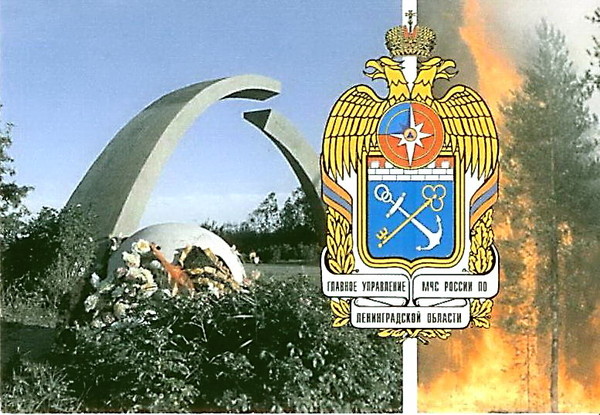 ПАМЯТКАПравила пожарной безопасностив Новогодние и Рождественские праздники:Для того, чтобы уберечь себя и своих близких от беды в Новогодние и рождественские праздники необходимо помнить, что основными причинами возникновения пожаров в этот период являются: неосторожное обращение с огнем в состоянии алкогольного опьянения, в том числе при курении;  нарушение правил эксплуатации электрооборудования и электросети; нарушение правил применения пиротехнических изделий; детская шалость.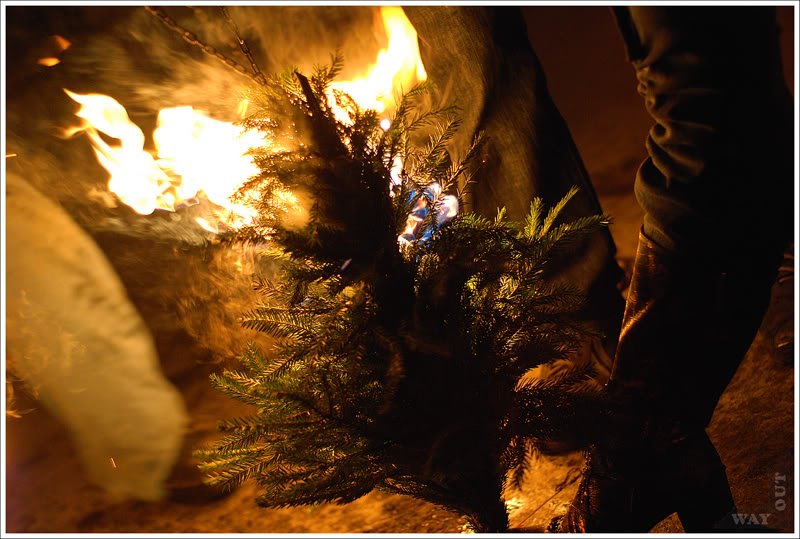 Пожар происходит в результате контакта источников зажигания с горючими веществами и материалами: горящие свечи, гирлянды, бенгальский огонь, фейерверки и другая пиротехника, легковоспламеняющиеся ёлочная продукция и украшения на одежде). Требования к новогодним ёлкам:ёлка должна быть прочно закреплена;ветки не должны касаться стен и потолка;ёлку нельзя располагать вблизи отопительных и нагревательных приборов;запрещено украшать ёлку легковоспламеняющимися игрушками и украшениями, использовать для иллюминации свечи;разрешено эксплуатировать электрогирлянды только заводского исполнения.Если произошел пожар, то вы должны:немедленно вызвать пожарную охрану по телефону 01 или 112, с указанием точного адреса, где произошло возгорание;отключите электропитание гирлянды;повалите елку на пол, чтобы пламя не поднималось вверх, используйте для тушения огнетушитель. Если огнетушитель недоступен в данный момент, то накройте елку плотной тканью и залейте водой;одновременно с началом тушения возгорания, примите меры к эвакуации людей из горящего помещения.Правила пользования пиротехникой:приобретайте пиротехнические изделия только в специализированных магазинах или отделах;храните фейерверки вдали от нагревательных приборов, легковоспламеняющихся предметов, а также в местах, недоступных для детей;перед применением пиротехники внимательно прочитайте инструкцию по использованию;запускать пиротехнику лучше на пустырях, вдали от проводов, деревьев, домов и стоянок автотранспорта;нельзя применять пиротехнику в ветреную погоду, запускать с руки, из окон и с балконов, а также в местах массового скопления людей;ни в коем случае не применяйте пиротехнические изделия внутри помещений;Отдел надзорной деятельности и профилактической работы  Всеволожского района УНД и ПР Главного управления МЧС России по Ленинградской области напоминает:В случае пожара или появления дыма, немедленно позвоните по телефону 01 (моб. 112), 8 (813-70) 40-829